Multiplexers (MUX):Multiplexer is a combinational circuit that selects one of many input lines and direct it to a single output line. The selection of a particular input line is controlled by a set of select variables. Normally there are      ( 2n ) input lines and ( n) select variables whose bit combination determines which input is selected. The  4-to-1 multiplexer is shown below:                                                                                                         S1     S0        Y                                                                                                           0       0       D0                                                                                                           0        1      D1                                                                                                           1        0      D21        1      D3                              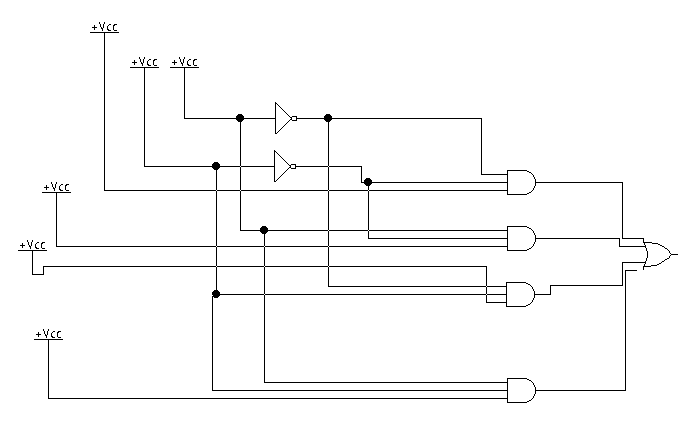 There are:  2-to-1  MUX    with 1 select variable                     4-to-1   MUX     with  2  select variable.8-to-1   MUX      with  3  select variable.                                          .                  16-to-1  MUX     with   4 select variableThe circuit above can be implemented as an MSI chip, such a chip has four data inputs, two select variables and one output.                          D0                          D1                                                                       Y                         D2                         D3                                                        S1        S0Boolean function implementation using MUX   :Boolean function of ( n )variables can be implemented with a multiplexer of either n, n-1, n-2……   select variables.Ex: Implement the following function with (8-to1)  and (4-to-1) MUX:F(X,Y,Z)= ∑(1,2,6,7).First: by using (8-t0-1) MUX:   X         Y         Z          F     0         0         0          0          D0=0   0         0         1          1           D1=1   0          1        0          1           D2=1    0         1         1         0           D3=0    1        0         0         0            D4=0        1       0         1         0            D5=0      1      1         0         1            D6=1      1      1          1        1            D7= 1Second: by using (4-t0-1) MUX:X          Y            Z           F    0          0           0            00          0           1            1                 D0=Z0          1           0            1O          1           1            0                 D1=Z1           0           0            01           1           0            11           1           1            1                  D3=1